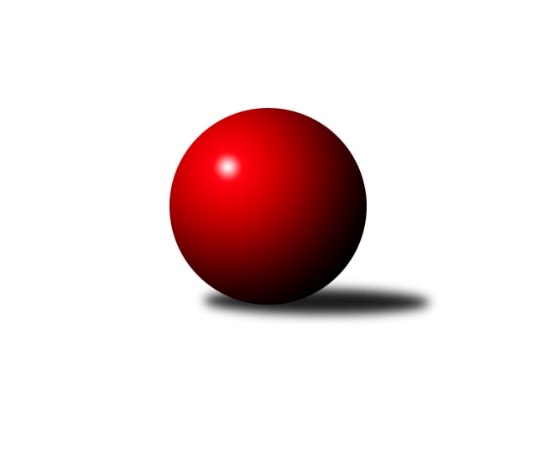 Č.17Ročník 2013/2014	22.2.2014Nejlepšího výkonu v tomto kole: 3330 dosáhlo družstvo: TJ Spartak Přerov ˝B˝3. KLM C  2013/2014Výsledky 17. kolaSouhrnný přehled výsledků:HKK Olomouc ˝B˝	- KK Zábřeh ˝B˝	5:3	3209:3180	14.0:10.0	22.2.KK Šumperk˝A˝	- SKK Ostrava ˝A˝	5:3	3093:3087	13.0:11.0	22.2.TJ Tatran Litovel ˝A˝	- TJ Spartak Přerov ˝B˝	1:7	3177:3330	6.0:18.0	22.2.TJ Sokol Bohumín ˝A˝	- TJ Unie Hlubina ˝A˝	1:7	3059:3112	11.0:13.0	22.2.SK Camo Slavičín ˝A˝	- Sokol Přemyslovice˝A˝	2:6	3082:3206	11.5:12.5	22.2.TJ Sokol Michálkovice ˝A˝	- TJ  Krnov ˝A˝	4.5:3.5	3067:2909	13.5:10.5	22.2.Tabulka družstev:	1.	TJ Spartak Přerov ˝B˝	17	11	0	6	80.0 : 56.0 	217.0 : 191.0 	 3083	22	2.	Sokol Přemyslovice˝A˝	17	10	1	6	74.0 : 62.0 	206.5 : 201.5 	 3142	21	3.	SK Camo Slavičín ˝A˝	17	9	2	6	76.0 : 60.0 	218.0 : 190.0 	 3153	20	4.	TJ Sokol Bohumín ˝A˝	17	9	1	7	73.0 : 63.0 	210.5 : 197.5 	 3111	19	5.	KK Šumperk˝A˝	17	9	1	7	67.0 : 69.0 	209.5 : 198.5 	 3089	19	6.	HKK Olomouc ˝B˝	17	9	0	8	68.5 : 67.5 	196.0 : 212.0 	 3104	18	7.	SKK Ostrava ˝A˝	17	8	1	8	70.0 : 66.0 	210.0 : 198.0 	 3094	17	8.	KK Zábřeh ˝B˝	17	8	1	8	70.0 : 66.0 	205.5 : 202.5 	 3150	17	9.	TJ Unie Hlubina ˝A˝	17	8	0	9	70.0 : 66.0 	202.5 : 205.5 	 3100	16	10.	TJ  Krnov ˝A˝	17	6	1	10	63.0 : 73.0 	192.5 : 215.5 	 3121	13	11.	TJ Tatran Litovel ˝A˝	17	5	1	11	58.0 : 78.0 	202.0 : 206.0 	 3118	11	12.	TJ Sokol Michálkovice ˝A˝	17	5	1	11	46.5 : 89.5 	178.0 : 230.0 	 3052	11Podrobné výsledky kola:	 HKK Olomouc ˝B˝	3209	5:3	3180	KK Zábřeh ˝B˝	Leopold Jašek	136 	 141 	 122 	131	530 	 2:2 	 570 	 124	136 	 168	142	Michal Albrecht	Břetislav Sobota	152 	 158 	 131 	142	583 	 3:1 	 518 	 131	131 	 144	112	Jan Körner	Kamil Bartoš	140 	 129 	 132 	159	560 	 3:1 	 530 	 149	128 	 123	130	Václav Švub	Jan Tögel	150 	 121 	 138 	110	519 	 2:2 	 547 	 141	140 	 125	141	Josef Karafiát	Matouš Krajzinger	132 	 144 	 112 	143	531 	 3:1 	 488 	 126	131 	 114	117	Václav Ondruch *1	Milan Sekanina *2	131 	 119 	 120 	116	486 	 1:3 	 527 	 127	133 	 140	127	Milan Šularozhodčí: střídání: *1 od 1. hodu Václav Čamek, *2 od 89. hodu Dušan ŘíhaNejlepší výkon utkání: 583 - Břetislav Sobota	 KK Šumperk˝A˝	3093	5:3	3087	SKK Ostrava ˝A˝	Miroslav Smrčka	129 	 123 	 153 	155	560 	 2:2 	 543 	 145	128 	 126	144	Dominik Böhm	Pavel Heinisch	120 	 139 	 130 	116	505 	 2:2 	 492 	 129	109 	 121	133	Martin Futerko	Jan Semrád	117 	 124 	 126 	123	490 	 2:2 	 515 	 113	150 	 122	130	Radek Foltýn	Martin Mikulič	123 	 134 	 140 	125	522 	 2:2 	 542 	 113	131 	 146	152	Jiří Trnka	Jaroslav Sedlář	137 	 129 	 145 	140	551 	 4:0 	 476 	 114	126 	 116	120	Vladimír Korta *1	Petr Matějka	115 	 125 	 124 	101	465 	 1:3 	 519 	 141	133 	 115	130	Petr Holasrozhodčí: střídání: *1 od 81. hodu Miroslav PytelNejlepší výkon utkání: 560 - Miroslav Smrčka	 TJ Tatran Litovel ˝A˝	3177	1:7	3330	TJ Spartak Přerov ˝B˝	Jiří Fiala	146 	 128 	 115 	139	528 	 1:3 	 571 	 147	127 	 157	140	Jiří Divila ml.	Petr Axman	132 	 149 	 120 	130	531 	 0:4 	 572 	 150	153 	 137	132	Vladimír Mánek	František Baleka	126 	 139 	 132 	130	527 	 1:3 	 546 	 138	148 	 129	131	Jiří Divila st.	David Čulík	133 	 124 	 138 	126	521 	 1:3 	 560 	 153	137 	 130	140	Petr Vácha	Kamil Axman	138 	 135 	 143 	144	560 	 2:2 	 551 	 129	144 	 130	148	David Janušík	Jiří Čamek	133 	 141 	 124 	112	510 	 1:3 	 530 	 138	127 	 128	137	Stanislav Beňa st.rozhodčí: Nejlepší výkon utkání: 572 - Vladimír Mánek	 TJ Sokol Bohumín ˝A˝	3059	1:7	3112	TJ Unie Hlubina ˝A˝	Fridrich Péli	146 	 143 	 126 	130	545 	 2:2 	 547 	 138	132 	 137	140	Vladimír Konečný	Petr Kuttler	142 	 114 	 118 	110	484 	 2:2 	 513 	 136	113 	 133	131	Michal Zatyko	Aleš Kohutek	121 	 139 	 133 	137	530 	 3:1 	 495 	 117	125 	 136	117	Jaroslav Klekner	Štefan Dendis	132 	 123 	 124 	128	507 	 1:3 	 523 	 130	130 	 130	133	František Oliva	Pavel Niesyt	121 	 138 	 107 	127	493 	 1:3 	 532 	 130	127 	 139	136	Michal Hejtmánek	Jozef Kuzma	118 	 136 	 122 	124	500 	 2:2 	 502 	 115	115 	 128	144	Petr Chodurarozhodčí: Nejlepší výkon utkání: 547 - Vladimír Konečný	 SK Camo Slavičín ˝A˝	3082	2:6	3206	Sokol Přemyslovice˝A˝	Bronislav Fojtík	127 	 131 	 106 	141	505 	 2:2 	 513 	 125	149 	 123	116	Jiří Zezulka st.	Jiří Zimek	129 	 127 	 109 	141	506 	 3:1 	 513 	 121	125 	 153	114	Milan Zezulka	Jakub Pekárek	129 	 145 	 125 	132	531 	 3:1 	 525 	 134	138 	 123	130	Vojtěch Jurníček	Karel Ivaniš	118 	 154 	 117 	147	536 	 2:2 	 540 	 136	134 	 128	142	Zdeněk Peč	Petr Bařinka	121 	 137 	 109 	133	500 	 1:3 	 563 	 120	149 	 148	146	Radek Grulich	Libor Pekárek ml.	118 	 128 	 128 	130	504 	 0.5:3.5 	 552 	 141	132 	 128	151	Eduard Tomekrozhodčí: Nejlepší výkon utkání: 563 - Radek Grulich	 TJ Sokol Michálkovice ˝A˝	3067	4.5:3.5	2909	TJ  Krnov ˝A˝	Petr Jurášek	104 	 113 	 128 	114	459 	 2:2 	 459 	 119	108 	 117	115	Vlastimil Kotrla	Petr Řepecký	128 	 133 	 141 	122	524 	 0.5:3.5 	 534 	 130	133 	 145	126	Bedřich Pluhař	Tomáš Rechtoris	152 	 130 	 137 	128	547 	 4:0 	 445 	 115	124 	 96	110	Jaroslav Lakomý	Josef Jurášek	124 	 133 	 116 	125	498 	 1:3 	 500 	 127	122 	 124	127	Jaromír Martiník	Václav Hrejzek	123 	 130 	 122 	139	514 	 2:2 	 517 	 132	122 	 142	121	Martin Weiss	Michal Zych	121 	 131 	 134 	139	525 	 4:0 	 454 	 110	117 	 121	106	Martin Korabarozhodčí: Nejlepší výkon utkání: 547 - Tomáš RechtorisPořadí jednotlivců:	jméno hráče	družstvo	celkem	plné	dorážka	chyby	poměr kuž.	Maximum	1.	Michal Albrecht 	KK Zábřeh ˝B˝	544.83	363.2	181.7	4.5	9/9	(591)	2.	Kamil Axman 	TJ Tatran Litovel ˝A˝	541.88	361.4	180.4	4.4	6/7	(574)	3.	Milan Kanda 	TJ Spartak Přerov ˝B˝	539.39	348.2	191.2	2.6	6/8	(598)	4.	Karel Ivaniš 	SK Camo Slavičín ˝A˝	537.98	359.0	179.0	4.4	7/8	(580)	5.	Marek Veselý 	TJ  Krnov ˝A˝	537.90	354.7	183.2	3.1	6/8	(585)	6.	Jaroslav Sedlář 	KK Šumperk˝A˝	535.48	359.8	175.6	4.3	7/7	(567)	7.	Jiří Zezulka st. 	Sokol Přemyslovice˝A˝	535.00	356.7	178.3	3.8	8/8	(592)	8.	Milan Sekanina 	HKK Olomouc ˝B˝	534.80	356.1	178.7	4.1	8/8	(567)	9.	Eduard Tomek 	Sokol Přemyslovice˝A˝	533.81	356.7	177.1	4.2	8/8	(567)	10.	Vlastimil Kotrla 	TJ  Krnov ˝A˝	533.72	358.2	175.6	5.4	8/8	(573)	11.	Michal Hejtmánek 	TJ Unie Hlubina ˝A˝	533.02	355.4	177.7	3.4	7/8	(574)	12.	Josef Karafiát 	KK Zábřeh ˝B˝	533.02	363.7	169.3	6.0	8/9	(582)	13.	Jakub Pekárek 	SK Camo Slavičín ˝A˝	532.73	362.0	170.7	5.1	6/8	(573)	14.	Milan Šula 	KK Zábřeh ˝B˝	532.29	365.7	166.6	5.5	9/9	(573)	15.	Josef Linhart 	TJ Sokol Michálkovice ˝A˝	531.93	362.1	169.8	3.3	5/7	(547)	16.	Jiří Čamek 	TJ Tatran Litovel ˝A˝	531.73	366.1	165.6	4.6	7/7	(564)	17.	Jiří Trnka 	SKK Ostrava ˝A˝	530.86	350.3	180.6	2.2	7/7	(573)	18.	Fridrich Péli 	TJ Sokol Bohumín ˝A˝	529.10	359.0	170.1	4.5	8/8	(567)	19.	Jaromír Rabenseifner 	KK Šumperk˝A˝	529.01	353.5	175.5	4.8	6/7	(572)	20.	Bedřich Pluhař 	TJ  Krnov ˝A˝	528.96	357.5	171.4	5.1	8/8	(587)	21.	Radek Grulich 	Sokol Přemyslovice˝A˝	528.64	351.5	177.1	3.7	8/8	(563)	22.	Miroslav Smrčka 	KK Šumperk˝A˝	527.66	356.4	171.3	4.6	7/7	(590)	23.	Štefan Dendis 	TJ Sokol Bohumín ˝A˝	527.30	359.2	168.1	7.0	8/8	(571)	24.	Petr Holas 	SKK Ostrava ˝A˝	527.18	350.1	177.1	5.9	7/7	(551)	25.	Petr Vácha 	TJ Spartak Přerov ˝B˝	527.11	353.6	173.5	5.7	7/8	(563)	26.	Vladimír Mánek 	TJ Spartak Přerov ˝B˝	526.66	347.0	179.7	4.3	7/8	(572)	27.	Jiří Zimek 	SK Camo Slavičín ˝A˝	526.42	363.7	162.7	7.7	8/8	(554)	28.	Petr Kuttler 	TJ Sokol Bohumín ˝A˝	526.35	351.7	174.7	6.1	8/8	(563)	29.	Pavel Sláma 	SK Camo Slavičín ˝A˝	525.92	354.0	171.9	5.5	8/8	(566)	30.	Vladimír Konečný 	TJ Unie Hlubina ˝A˝	525.09	355.7	169.4	3.7	7/8	(567)	31.	Pavel Gerlich 	SKK Ostrava ˝A˝	523.75	358.9	164.9	5.0	5/7	(555)	32.	Vojtěch Jurníček 	Sokol Přemyslovice˝A˝	523.45	361.2	162.3	6.9	7/8	(550)	33.	Václav Švub 	KK Zábřeh ˝B˝	523.36	355.1	168.3	5.3	9/9	(575)	34.	Libor Pekárek ml. 	SK Camo Slavičín ˝A˝	523.00	352.6	170.4	4.4	8/8	(554)	35.	František Oliva 	TJ Unie Hlubina ˝A˝	522.88	350.4	172.5	4.1	8/8	(561)	36.	Vojtěch Venclík 	TJ Spartak Přerov ˝B˝	522.48	349.4	173.0	3.7	6/8	(581)	37.	Jiří Divila st. 	TJ Spartak Přerov ˝B˝	522.21	362.1	160.1	6.1	7/8	(546)	38.	Michal Zych 	TJ Sokol Michálkovice ˝A˝	521.78	357.1	164.7	5.1	6/7	(557)	39.	Radek Foltýn 	SKK Ostrava ˝A˝	519.70	353.0	166.7	8.6	7/7	(560)	40.	Milan Zezulka 	Sokol Přemyslovice˝A˝	518.72	351.2	167.5	6.0	8/8	(569)	41.	David Čulík 	TJ Tatran Litovel ˝A˝	518.35	358.5	159.8	7.4	7/7	(553)	42.	Petr Bařinka 	SK Camo Slavičín ˝A˝	518.15	356.8	161.4	6.9	7/8	(576)	43.	David Janušík 	TJ Spartak Přerov ˝B˝	517.95	354.3	163.7	6.6	8/8	(552)	44.	Jakub Mokoš 	TJ Tatran Litovel ˝A˝	517.89	349.7	168.2	4.1	7/7	(549)	45.	Břetislav Sobota 	HKK Olomouc ˝B˝	517.78	346.9	170.9	4.7	8/8	(590)	46.	Jaroslav Vymazal 	KK Šumperk˝A˝	516.13	343.4	172.7	4.0	5/7	(576)	47.	Tomáš Rechtoris 	TJ Sokol Michálkovice ˝A˝	515.73	356.2	159.6	7.3	7/7	(547)	48.	Michal Zatyko 	TJ Unie Hlubina ˝A˝	515.20	361.2	154.0	7.7	8/8	(541)	49.	Jiří Fiala 	TJ Tatran Litovel ˝A˝	513.81	350.1	163.7	8.2	7/7	(573)	50.	Zdeněk Peč 	Sokol Přemyslovice˝A˝	512.54	349.9	162.7	8.2	8/8	(565)	51.	Petr Chodura 	TJ Unie Hlubina ˝A˝	512.50	350.5	162.0	6.4	8/8	(552)	52.	Jaromír Martiník 	TJ  Krnov ˝A˝	512.30	348.8	163.5	5.8	8/8	(546)	53.	Petr Řepecký 	TJ Sokol Michálkovice ˝A˝	511.86	347.3	164.6	5.4	7/7	(538)	54.	Václav Ondruch 	KK Zábřeh ˝B˝	511.53	352.6	158.9	5.4	6/9	(550)	55.	Vladimír Korta 	SKK Ostrava ˝A˝	511.08	350.0	161.1	5.8	6/7	(549)	56.	Václav Hrejzek 	TJ Sokol Michálkovice ˝A˝	509.97	355.5	154.5	7.6	7/7	(556)	57.	Jozef Kuzma 	TJ Sokol Bohumín ˝A˝	508.64	345.2	163.4	6.6	8/8	(537)	58.	Martin Koraba 	TJ  Krnov ˝A˝	507.75	341.2	166.5	5.8	8/8	(585)	59.	Matouš Krajzinger 	HKK Olomouc ˝B˝	507.63	344.4	163.3	6.9	8/8	(549)	60.	Jaroslav Lakomý 	TJ  Krnov ˝A˝	504.43	347.1	157.4	9.7	7/8	(538)	61.	Pavel Heinisch 	KK Šumperk˝A˝	503.88	345.5	158.4	7.2	7/7	(554)	62.	Jaroslav Klekner 	TJ Unie Hlubina ˝A˝	500.19	343.6	156.6	6.6	6/8	(533)	63.	Martin Mikulič 	KK Šumperk˝A˝	499.68	345.4	154.3	7.3	7/7	(554)	64.	Petr Jurášek 	TJ Sokol Michálkovice ˝A˝	493.96	343.5	150.5	10.5	5/7	(538)	65.	Jan Semrád 	KK Šumperk˝A˝	492.20	341.6	150.6	7.5	5/7	(517)	66.	Josef Jurášek 	TJ Sokol Michálkovice ˝A˝	488.03	345.3	142.7	10.3	6/7	(524)		Josef Šrámek 	HKK Olomouc ˝B˝	549.00	363.0	186.0	2.0	1/8	(549)		Marek Zapletal 	KK Šumperk˝A˝	544.00	362.3	181.7	3.7	1/7	(584)		Bronislav Fojtík 	SK Camo Slavičín ˝A˝	544.00	368.5	175.5	4.0	2/8	(570)		Jiří Divila ml. 	TJ Spartak Přerov ˝B˝	535.93	357.8	178.1	5.9	3/8	(579)		Kamil Bartoš 	HKK Olomouc ˝B˝	535.35	347.2	188.1	3.3	5/8	(572)		Petr Vaněk 	TJ  Krnov ˝A˝	535.00	355.0	180.0	4.0	1/8	(535)		Stanislav Beňa  st.	TJ Spartak Přerov ˝B˝	532.05	353.4	178.7	5.0	5/8	(581)		Jaroslav Krejčí 	TJ Spartak Přerov ˝B˝	532.00	339.0	193.0	1.0	1/8	(532)		Leopold Jašek 	HKK Olomouc ˝B˝	530.40	358.0	172.4	6.3	5/8	(567)		Aleš Kohutek 	TJ Sokol Bohumín ˝A˝	529.45	358.2	171.2	4.0	5/8	(562)		Jan Sedláček 	Sokol Přemyslovice˝A˝	524.00	350.0	174.0	2.0	1/8	(524)		Jan Körner 	KK Zábřeh ˝B˝	523.60	360.8	162.8	5.0	5/9	(542)		Dominik Böhm 	SKK Ostrava ˝A˝	522.25	345.0	177.3	5.6	4/7	(543)		Stanislav Brosinger 	TJ Tatran Litovel ˝A˝	519.00	333.0	186.0	13.0	1/7	(519)		Vladimír Šipula 	TJ Sokol Bohumín ˝A˝	518.75	345.1	173.6	5.2	4/8	(552)		Pavel Niesyt 	TJ Sokol Bohumín ˝A˝	518.53	357.8	160.8	7.3	4/8	(566)		Jiří Srovnal 	KK Zábřeh ˝B˝	518.33	357.4	160.9	8.8	3/9	(545)		Jiří Hradílek 	TJ Spartak Přerov ˝B˝	517.33	353.0	164.3	8.3	3/8	(544)		Gustav Vojtek 	KK Šumperk˝A˝	516.00	353.0	163.0	5.3	3/7	(557)		Luboš Blinka 	TJ Tatran Litovel ˝A˝	514.00	356.0	158.0	6.0	1/7	(514)		Martin Weiss 	TJ  Krnov ˝A˝	513.87	349.1	164.8	7.4	5/8	(555)		Marian Hošek 	HKK Olomouc ˝B˝	512.57	342.9	169.6	4.2	5/8	(599)		Radek Malíšek 	HKK Olomouc ˝B˝	509.50	354.0	155.5	7.0	2/8	(532)		Petr Axman 	TJ Tatran Litovel ˝A˝	508.25	349.1	159.1	4.7	2/7	(541)		Radek Hejtman 	HKK Olomouc ˝B˝	508.00	351.0	157.0	7.5	2/8	(520)		Jiří Kropáč 	HKK Olomouc ˝B˝	508.00	352.0	156.0	4.5	2/8	(519)		Tomáš Dražil 	KK Zábřeh ˝B˝	504.80	353.0	151.8	8.3	5/9	(528)		Václav Čamek 	KK Zábřeh ˝B˝	504.33	333.3	171.0	6.0	3/9	(541)		Miroslav Talášek 	TJ Tatran Litovel ˝A˝	504.00	348.2	155.8	6.3	3/7	(538)		Alexandr Krajzinger 	HKK Olomouc ˝B˝	503.60	354.2	149.4	9.4	5/8	(532)		Jan Tögel 	HKK Olomouc ˝B˝	503.50	341.5	162.0	7.0	2/8	(519)		Martin Futerko 	SKK Ostrava ˝A˝	502.75	351.8	151.0	5.8	2/7	(537)		Petr Brablec 	TJ Unie Hlubina ˝A˝	501.07	349.0	152.1	7.7	5/8	(520)		František Baleka 	TJ Tatran Litovel ˝A˝	500.69	348.7	152.0	9.6	4/7	(547)		Pavel Močár 	Sokol Přemyslovice˝A˝	498.33	338.3	160.0	5.7	1/8	(510)		Petr Trefil 	SK Camo Slavičín ˝A˝	496.00	352.0	144.0	13.0	1/8	(496)		Miroslav Pytel 	SKK Ostrava ˝A˝	492.96	341.8	151.2	10.6	4/7	(526)		Antonín Guman 	KK Zábřeh ˝B˝	491.00	344.0	147.0	9.0	1/9	(491)		Jiří Řepecký 	TJ Sokol Michálkovice ˝A˝	487.00	321.0	166.0	5.0	2/7	(494)		Miroslav Ondrouch 	Sokol Přemyslovice˝A˝	487.00	331.0	156.0	7.0	1/8	(487)		Petr Jindra 	TJ Tatran Litovel ˝A˝	484.00	314.0	170.0	11.0	1/7	(484)		Petr Matějka 	KK Šumperk˝A˝	483.50	338.0	145.5	8.5	1/7	(502)		Libor Tkáč 	SKK Ostrava ˝A˝	483.33	331.4	151.9	9.6	3/7	(511)		Jiří Karafiát 	KK Zábřeh ˝B˝	481.00	338.0	143.0	12.0	1/9	(481)		Dušan Říha 	HKK Olomouc ˝B˝	468.00	328.0	140.0	9.0	1/8	(468)		Jiří Jedlička 	TJ  Krnov ˝A˝	458.00	320.0	138.0	16.0	1/8	(458)		Milan Dvorský 	Sokol Přemyslovice˝A˝	458.00	322.0	136.0	13.0	1/8	(458)Sportovně technické informace:Starty náhradníků:registrační číslo	jméno a příjmení 	datum startu 	družstvo	číslo startu
Hráči dopsaní na soupisku:registrační číslo	jméno a příjmení 	datum startu 	družstvo	Program dalšího kola:18. kolo15.3.2014	so	9:00	TJ  Krnov ˝A˝ - TJ Tatran Litovel ˝A˝	15.3.2014	so	9:00	TJ Spartak Přerov ˝B˝ - KK Šumperk˝A˝	15.3.2014	so	10:00	SKK Ostrava ˝A˝ - HKK Olomouc ˝B˝	15.3.2014	so	14:30	Sokol Přemyslovice˝A˝ - TJ Sokol Bohumín ˝A˝	15.3.2014	so	15:00	TJ Unie Hlubina ˝A˝ - TJ Sokol Michálkovice ˝A˝	15.3.2014	so	15:30	KK Zábřeh ˝B˝ - SK Camo Slavičín ˝A˝	Nejlepší šestka kola - absolutněNejlepší šestka kola - absolutněNejlepší šestka kola - absolutněNejlepší šestka kola - absolutněNejlepší šestka kola - dle průměru kuželenNejlepší šestka kola - dle průměru kuželenNejlepší šestka kola - dle průměru kuželenNejlepší šestka kola - dle průměru kuželenNejlepší šestka kola - dle průměru kuželenPočetJménoNázev týmuVýkonPočetJménoNázev týmuPrůměr (%)Výkon3xBřetislav SobotaOlomouc B5831xVladimír MánekSp.Přerov B109.685721xVladimír MánekSp.Přerov B5721xRadek GrulichPřemyslovice A109.585632xJiří Divila ml.Sp.Přerov B5711xJiří Divila ml.Sp.Přerov B109.495713xMichal AlbrechtZábřeh B5702xBřetislav SobotaOlomouc B109.115831xRadek GrulichPřemyslovice A5632xTomáš RechtorisMichálkovice A107.885473xKamil BartošOlomouc B5603xVladimír KonečnýHlubina A107.88547